_____________________________________________________________________________________________РЕКВИЗИТЫ КОМПАНИИОБЩЕСТВО С ОГРАНИЧЕННОЙ ОТВЕТСТВЕННОСТЬЮ ТОРГОВО-СТРОИТЕЛЬНАЯ КОМПАНИЯ «ВЕЛЕС»ООО ТСК «ВЕЛЕС»РФ, 248001, Калужская обл., г. Калуга, ул. Дзержинского, дом 38, оф. 4ИНН 4027144871КПП 402701001ОГРН 1204000009531Р/с 40702810922240011884Реквизиты банка:ПАО Сбербанк в г. КалугаБИК 042908612К/с 30101810100000000612Телефоны:+7 (4842) 92-21-94 +7 (495) 108-11-13Сайты:Услуги - roads-pro.ruГипермаркет - shop.roads-pro.ruГенеральный директор - Хрычёва Елизавета Дмитриевна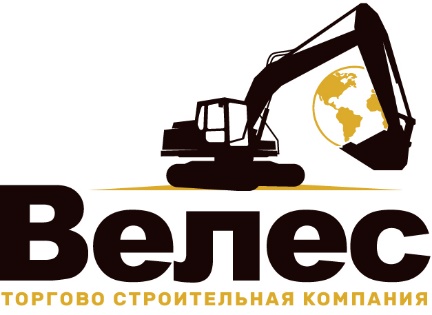        ООО ТСК «ВЕЛЕС»ИНН 4027144871  КПП 402701001   РФ, 248001, Калужская обл.,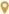 ОГРН 1204000009531     г. Калуга, ул. Дзержинского, дом 38, оф. 4Р/с 40702810922240011884  8 (4842) 92-21-94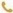 ПАО Сбербанк в г.Калуга      korp@info-sst.ru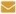 БИК 042908612roads-pro.rushop.roads-pro.ruК/с 30101810100000000612